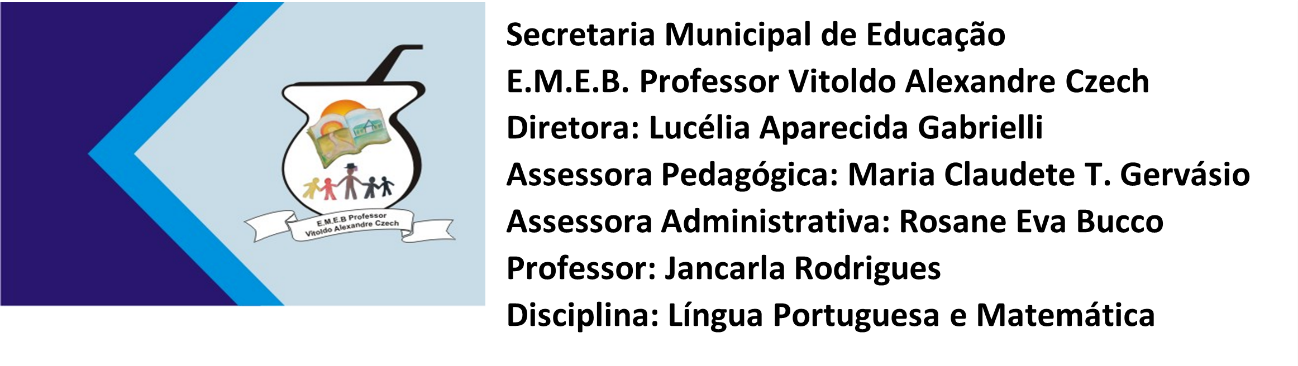 CATANDUVAS, 14 DE DEZEMBRO DE 2020.ENCERRAMOS MAIS UM ANO.COMO ÚLTIMA ATIVIDADE VAMOS ASSISTIR AO VÍDEO: https://youtu.be/aVZClz-WNJwAGORA, PINTE O DESENHO COM MUITO CAPRICHO ....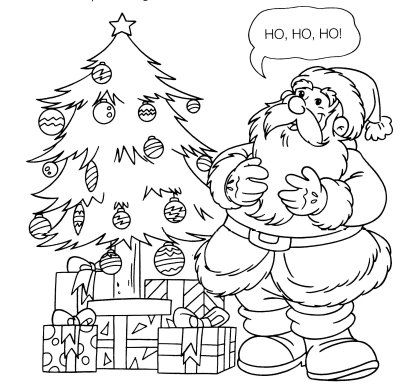 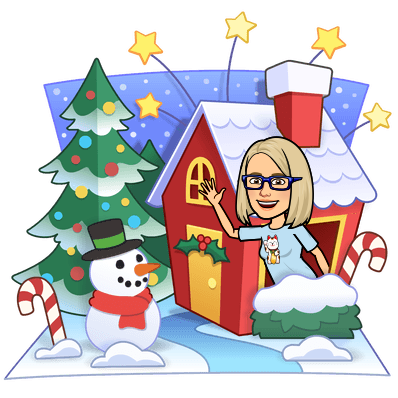 